Déclaration de jaunisse 2023La présente déclaration doit être déposée dans tous les cas, y compris l’assolement en commun. Elle doit être complétée, signée par la sucrerie et déposée par l’agriculteur demandant l’aide « jaunisse pour 2023 » sur le site de FranceAgriMer au format PDF. Il appartient au demandeur de collecter les informations nécessaires au présent document auprès de la ou des sucreries auxquelles il a apporté ses betteraves en 2023.Identification du demandeur de l’aideN° SIRET :						N° PACAGE :Raison sociale :Tonnages apportésLes données de surface sont celles de la PAC et seront directement saisies par le demandeur dans le téléservice.Cas des données individuelles de tonnage manquantes :L’historique 2017-2019 peut être reconstitué, avec sa (ses) sucrerie(s), à partir de données d’autres entreprises pour un certain nombre de cas définis (voir liste des cas en annexe 1 partie 2 de la décision). Dans ce cas, les surfaces issues d’une reconstitution d’historique doivent impérativement être les mêmes que celles des entreprises ayant servi pour les tonnages.Hors de ces cas, les données manquantes sont remplacées par les tonnages et les surfaces départementaux moyens de la ou des années considérées (voir annexe 1 partie 1 de la décision FranceAgriMer).Ces deux options ne sont pas cumulables.Les deux premières colonnes du tableau infra ne sont à renseigner que s’il y a reconstitution historique pour ces années.Par ailleurs, en cas d’assolement en commun, l’annexe 4 se substitue au tableau ci-dessous. Dans tous les autres cas, le tableau ci-dessous doit être renseigné.Indiquer de quel cas de reconstitution le producteur relève :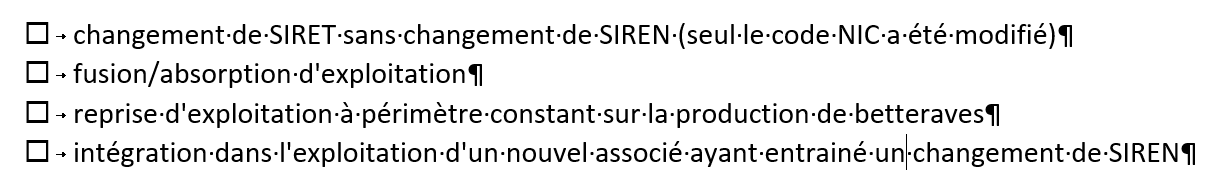 Précision si nécessaire :Contreseing(s) de la (des) sucrerie(s)Je soussigné, [Prénom, Nom], représentant la sucrerie de [nom de la sucrerie] atteste : que l’exploitation susvisée a été affectée significativement par la jaunisse en 2023 bien que la culture ait été conduite conformément aux bonnes pratiques, notamment en matière de traitements aphicides ;des tonnages renseignés ci-dessus ou sur l’annexe 4 en cas d’assolement en commun.Date, signature et cachet de la sucrerie :Si le demandeur déclare plusieurs sucreries (planteur « mixte »), cette déclaration doit être signée par chaque sucrerie sur le même document ou sur deux documents distincts.AnnéeCes deux colonnes ne sont à compléter qu’en cas de reconstitution d’historique (cas limitativement énumérés à l’annexe 1 - partie 2 de la décision)Ces deux colonnes ne sont à compléter qu’en cas de reconstitution d’historique (cas limitativement énumérés à l’annexe 1 - partie 2 de la décision)Sucrerie deGroupeTonnage(s) apporté(s)(Tonnes à 16°)
Donnée Sucrerie(s)AnnéeSIRET ayant servi à la reconstitution (obligatoire)Sinon ne pas remplirRaison sociale de l’exploitation titulaire du SIRET, le cas échéantSucrerie deGroupeTonnage(s) apporté(s)(Tonnes à 16°)
Donnée Sucrerie(s)201720172017Total 2017Total 2017201820182018Total 2018Total 2018201920192019Total 2019Total 2019202320232023Total 2023Total 2023